Тутаевский муниципальный районгородского поселения ТутаевПаспорт инвестиционной площадки № 5Рисунок №1. Общий план местоположения участка.  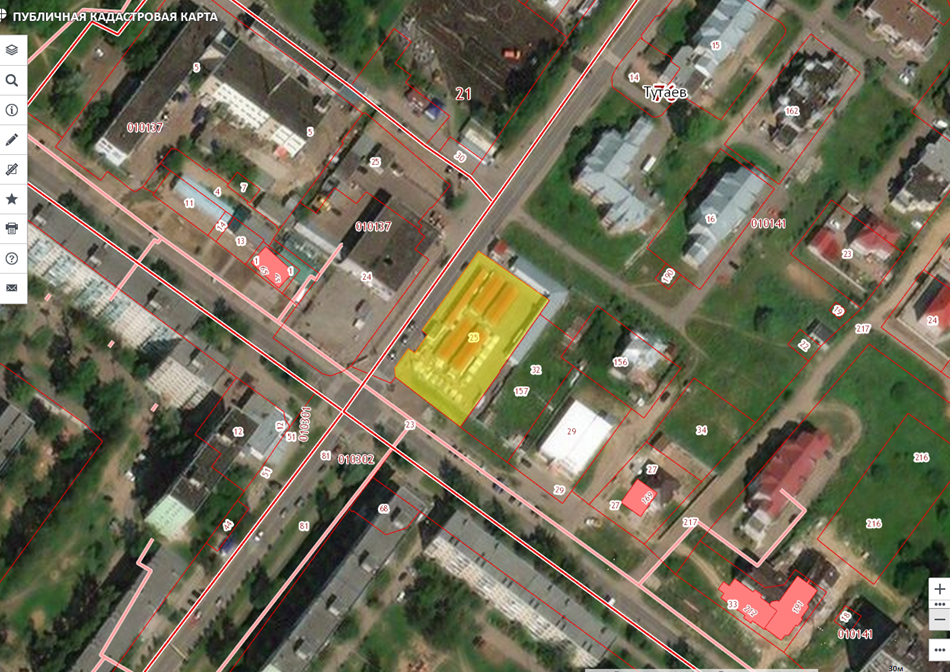 Схема участка с указанием точек подключения к сетям коммуникаций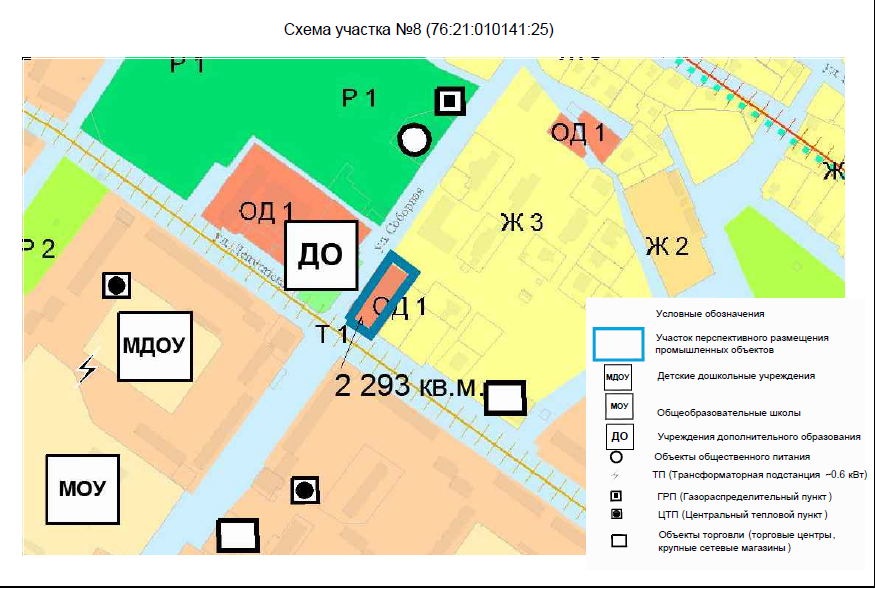 Приложение 3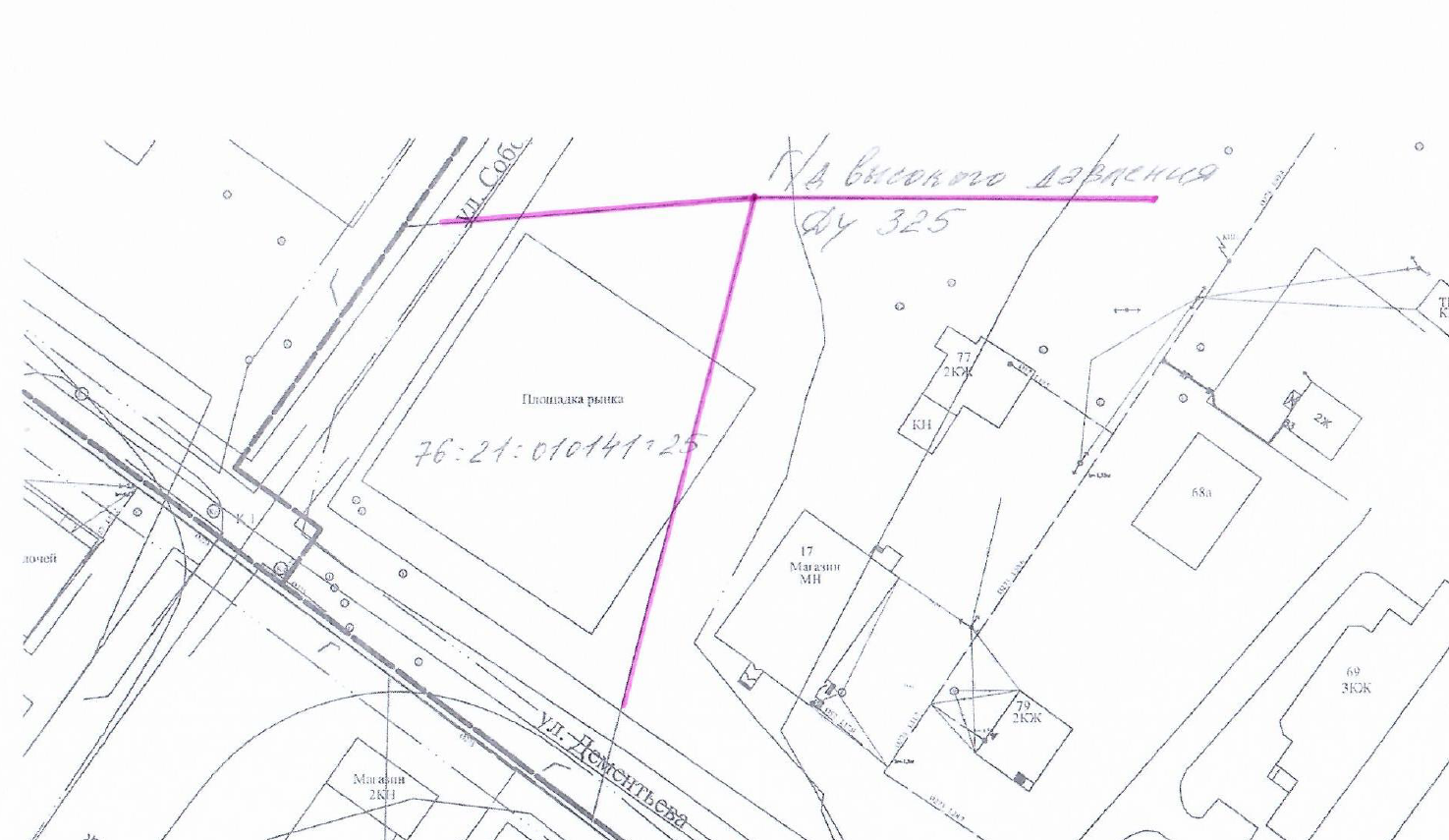 Приложение 4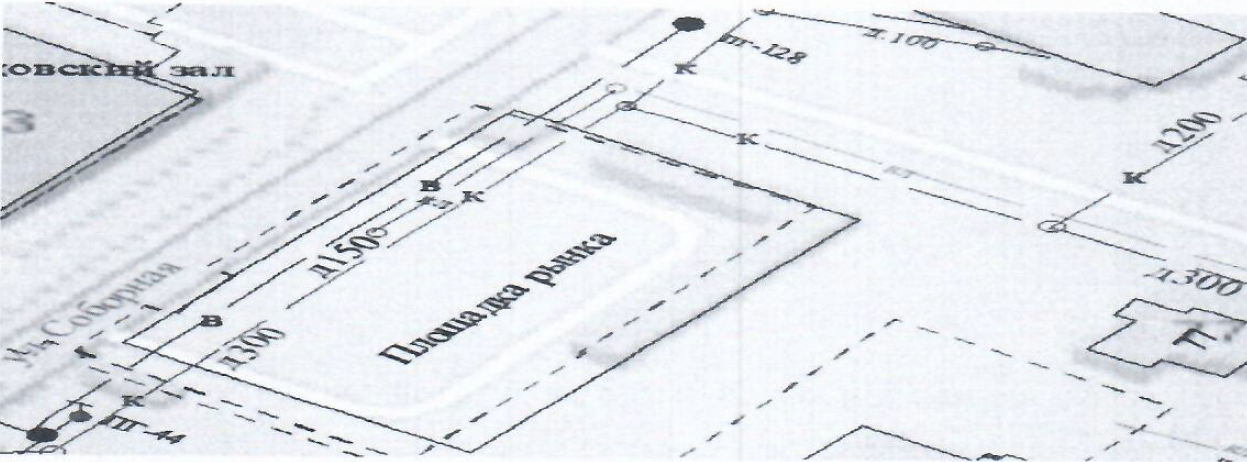 АтрибутЗначениеОбщая информацияОбщая информацияНазвание площадкиПерспективная инвестиционная площадка для комплексного освоения в целях строительства гостиницы, гостинично-ресторанного комплексаПоселение/городской округТутаевский район, городское поселение Тутаев (правый берег)Месторасположение/адрес площадкиТутаевский район, г. Тутаев, ул. Дементьева  (правый берег)Общая площадь, га0,23 га (2293 кв.м.)Возможность увеличения площадки (на га)нетФорма собственности на землюГосударственная собственность Собственник земельного участка, контактная информацияКонтакты: Администрация Тутаевского муниципального района; Контакты: Департамент муниципального имущества Администрации ТМР:Израйлева Александра Вадимовна - Заместитель Главы Администрации ТМР по имущественным вопросам - директор Департамента муниципального имущества(48533) 70080;Управление экономического развития и инвестиционной политики Администрации ТМР:Никонычева Светлана Николаевна – начальник управления экономического развития и инвестиционной политика Администрации ТМР, (48533) 20706Государственный орган исполнительной власти или орган местного самоуправления, уполномоченный на распоряжение  земельными участками, находящимися в государственной собственностиДепартамент муниципального имущества Администрации ТМРКатегория земель (вид разрешенного использования)Земли населенных пунктовСпособ предоставления (возможные варианты)Аренда, собственностьКадастровый номер 76:21:010141:25Кадастровая стоимость земли (рублей за кв.м.)-УдаленностьУдаленностьРасстояние до г. Ярославля, км.25 кмРасстояние до г. Москвы, км.300 кмРасстояние до аэропорта Туношна, км.56 кмРасстояние до узловой ж/д станции, км.До ж/д станции г. Ярославля 36 кмРасстояние до Ярославского речного порта, км.47 кмУдаленность от крупнейших автодорог (автомагистралей), км.Менее 1 км.до трассы «Ярославль-Рыбинск»Расстояние до ж/д ветки, км.Расстояние до ж/д станции, км.До ближайшей станции Тутаево (грузовая станция) – около 4 км.Расстояние до соседних предприятий и организаций, км. Менее 100 мРасстояние до жилой застройки, км.Участок находится в зоне жилой застройки Инженерная инфраструктураИнженерная инфраструктураЭлектроэнергия:- свободная мощность (кВт)- техническая возможность подачи (кВт)- удалённость от точки подключения (км)Технологическое присоединение к электрическим сетям МУП ТМР «Горэлектросеть» осуществлено.В перечне точек поставки электрической энергии МУП ТМР «Горэлектросеть» объект учтен с максимальной мощностью равной 16 кВт.ВЛ-0,4кВ проходит вдоль западной и северной границ участка.Газоснабжение:- свободная мощность (м3/год)- техническая возможность подачи (м3/год)- удалённость от точки подключения (км)Возможность технологического присоединения существует по индивидуальному проекту после ликвидации дефицита пропускной способности газотранспортной системы. Схема прохождения сетей в Приложении 3. Водоснабжение:- свободная мощность (м3/сут)- техническая возможность подачи (м3/сут)- удалённость от точки подключения (км)Возможность технического подключения имеется с ул. Дементьева. По данному участку проложен водопровод Д.150, обеспечивающий водоснабжение. Схема прохождения сетей в Приложении 4.Водоотведение:- свободная мощность (м3/сут)- техническая возможность подачи (м3/сут)- удалённость от точки подключения (км)Возможность технологического подключения имеется. По земельному участку проложена канализация Д.300. Схема прохождения сетей в Приложении 4.Ливневая канализация:Наличие/возможность сброса на рельеф/удалённость от водоёмов (км)НетОрганизация автомобильных съездов: техническая возможность, условия примыканияДа Телекоммуникации:наличие/удаленность до точки подключения (м)Техническая возможность имеется. Удаленность от точки подключения 100 м.Максимально допустимый класс опасностиКласс опасности 4-5Охранные зоны, особо охраняемые территории, скотомогильники, кладбища, сады: наличие\удаленность в км.Охранных зон нетДополнительные сведенияДополнительные сведенияОбременения (аренда, сервитуты, бессрочное пользование)В настоящее время имеется обременение: участок по договору аренды предоставлен для предпринимательской деятельности (функционирования открытого рынка). При заинтересованности – договор аренды будет расторгнут, вид использования изменен.Наличие на участке зданий и сооружений (указать какие)На земельном участке расположены нестационарные торговые объекты.Предложения по использованию площадкиДля строительства гостиницыКлюч на карте ГИС «Панорама»Нет Примечания Фотографические материалы.Рисунок №1. Общий план месторасположения участка. 